§1414.  Summons to testify in this StateIf a person in any state, which by its laws has made provision for commanding persons within its borders to attend and testify in criminal prosecutions or grand jury investigations commenced or about to commence in this State, is a material witness in a prosecution pending in a court of record in this State or in a grand jury investigation which has commenced or is about to commence, a judge of such court may issue a certificate under the seal of the court stating these facts and specifying the number of days the witness will be required. Said certificate may include a recommendation that the witness be taken into immediate custody and delivered to an officer of this State to assure his attendance in this State. This certificate shall be presented to a judge of a court of record within whose territorial jurisdiction the witness is found.If the witness is summoned to attend and testify in this State, he shall be tendered the sum of 10¢ a mile for each mile by the ordinary traveled route to and from the court where the prosecution is pending and $15 for each day that he is required to travel and attend as a witness. In addition, such witness, upon submission of proper vouchers to the court, may be allowed reasonable allowance for meals and lodging at the discretion of the presiding justice. A witness who has appeared in accordance with the summons shall not be required to remain within this State a longer period of time than the period mentioned in the certificate, unless otherwise ordered by the court. If such witness, after coming into this State, fails without good cause to attend and testify as directed in the summons, he shall be punished in the manner provided for the punishment of any witness who disobeys a summons issued from a court of record in this State.The State of Maine claims a copyright in its codified statutes. If you intend to republish this material, we require that you include the following disclaimer in your publication:All copyrights and other rights to statutory text are reserved by the State of Maine. The text included in this publication reflects changes made through the First Regular and First Special Session of the 131st Maine Legislature and is current through November 1. 2023
                    . The text is subject to change without notice. It is a version that has not been officially certified by the Secretary of State. Refer to the Maine Revised Statutes Annotated and supplements for certified text.
                The Office of the Revisor of Statutes also requests that you send us one copy of any statutory publication you may produce. Our goal is not to restrict publishing activity, but to keep track of who is publishing what, to identify any needless duplication and to preserve the State's copyright rights.PLEASE NOTE: The Revisor's Office cannot perform research for or provide legal advice or interpretation of Maine law to the public. If you need legal assistance, please contact a qualified attorney.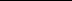 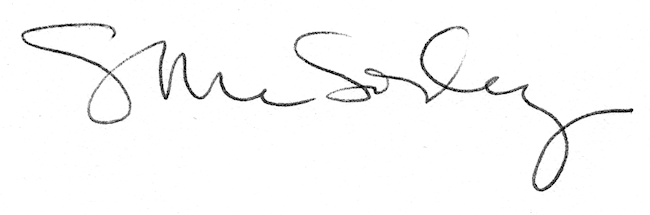 